ПРОЕКТ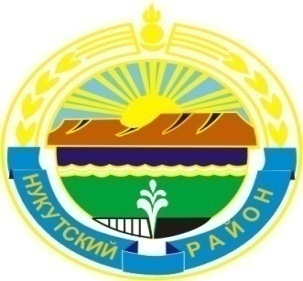 Муниципальное образование «Нукутский район» ДУМА МУНИЦИПАЛЬНОГО ОБРАЗОВАНИЯ«НУКУТСКИЙ  РАЙОН»Седьмой созывРЕШЕНИЕ_____мая 2020 года                                          №___                                 п. НовонукутскийО подготовке к летней оздоровительной кампании в 2020 годуЗаслушав и обсудив информацию Врио начальника отдела образования Администрации муниципального образования «Нукутский район» Шараповой О.Ю. «О подготовке к летней оздоровительной кампании в 2020 году», ДумаРЕШИЛА:1. Принять к сведению информацию Вр.и.о начальника отдела образования Администрации муниципального образования «Нукутский район» Шараповой О.Ю. «О подготовке к летней оздоровительной кампании в  2020 году» (прилагается).2.  Опубликовать настоящее решение с приложением в печатном издании «Официальный курьер» и разместить на официальном сайте муниципального образования «Нукутский район».Председатель Думы муниципальногообразования «Нукутский район»		                                                   К.М. БаторовПриложение к решению ДумыМО «Нукутский район»от   .05.2020г. №     О подготовке к летней оздоровительной кампании в 2020 годуВесь комплекс мероприятий по организации отдыха и оздоровления детей и подростков в летнее время 2020 года проводится в соответствии с постановлением мэра МО «Нукутский район» от 12.02.2020 г. N 60 "Об организации летнего отдыха, оздоровления и временной занятости подростков летом 2020 года». На территории муниципального образования «Нукутский район» в летний период планируется организовать деятельность 15 лагерей дневного пребывания на базе образовательных учреждений и работа МБУ ДЛ «Березка». На сегодняшний день получены положительные заключения по всем образовательным учреждениям:1. МБОУ Алтарикская СОШ - 100 детей;2. МКОУ Большебаяновская ООШ - 20 детей;3. МКОУ Русско-Мельхитуйская ООШ - 40 детей.4. МБОУ Новонукутская СОШ - 200 детей;5. МБОУ Новоленинская СОШ - 130 детей;6. МКОУ Зунгарская ООШ – 20 детей;7. МКОУ Ворот-Онгойская ООШ - 50 детей;8. МБОУ Харетская СОШ - 109 детей;9.  МКОУ Первомайская СОШ - 65 детей;10. МБОУ Целинная СОШ - 70 детей;1. МБОУ Верхне-Куйтинская ООШ – 45 детей;2. МБОУ Тангутская СОШ - 125 детей;3. МБОУ Закулейская СОШ - 125 детей;4. МБОУ Хадаханская СОШ - 127 детей;5. МБОУ Нукутская СОШ - 102 ребенка.Всего охват детей в лагерях дневного пребывания составит  1 328 детей, МБУ Детский лагерь «Березка» за 3 смены примет 280 детей.Согласно постановлению от 12.02.2020 г. N 60 "Об организации летнего отдыха, оздоровления и временной занятости подростков летом 2020 года»,работа лагерей с дневным пребыванием детей была запланирована с 01 по 20 июня 2020 года, но в связи с эпидемиологической ситуацией в стране сроки перенесены на 03 августа по 22 августа 2020 г.,  в детском лагере «Березка» первый сезон планируется организоватьс 20 июня по 07 июля 2020 года для детей из категории семей, находящихся в трудной жизненной ситуации; второй сезонс 11 июля по 28июля 2020 года для детей работающих родителей; третий сезон с 01 августа по 18 августа 2020 года для детей спортивного направления из них 70 человек с ТЖС, 10 человек дети работающих родителей.Стоимость путевки для семей, находящихся в трудной жизненной ситуации составит 14 900,0 рублей, для работающих родителей - 14 994,0 рублей.В соответствии с федеральным законом от 05.04.2013 г. № 44-ФЗ «О контрактной системе в сфере закупок товаров, работ, услуг для обеспечения государственных и муниципальных нужд» лагеря дневного пребывания и Детский лагерь «Березка» заключили договора с поставщиками на продукты питания. Стоимость набора продуктов по лагерям дневного пребывания составляет 131,0 рублей на одного ребенка.Питание в лагерях дневного пребывания будет осуществляться по меню, прошедшее экспертизу в ФБУЗ «Центр гигиены и эпидемиологии в Иркутской области».Работники пищеблока лагерей с дневным пребыванием, а также детского лагеря «Березка» планируют прохождение процедуры бактериологического и вирусологического обследования.        На сегодняшний день образовательные организации  прошли производственный контроль, дератизацию, аккарицидную обработку территорий. В 2019 г.МБУ Детский лагерь «Березка» принял участие в конкурсном отборе учреждений на  укрепление материально-технической базы детского лагеря «Березка» по программе «Развитие системы отдыха и оздоровления детей в Иркутской области» (государственная программа «Социальная поддержка населения на 2019 – 2024 гг.»). Из областного бюджета выделено 1 837 478,00 руб.,  из местного бюджета на условиях софинансирования составили110 249,00 руб. данные средстванаправлены на приобретение второго душевого вагона на 10 кабинок,а также приобретения прачечного оборудования, музыкального оборудованияи частично мягкого инвентаря.По проекту «Народные инициативы»в 2020 г. запланировано мероприятие по  ограждению территории  МБУ ДЛ «Березка» на сумму 1 200,00 руб. Сотрудниками ФБУЗ «Центр гигиены и эпидемиологии в Иркутской области»    проведено гигиеническое обучение работников лагерей дневного пребывания.Врио начальника отдела образования Администрации МО «Нукутский район»				О.Ю.ШараповаИсполнитель:Вриогл.специалиста Отдела образования Администрации МО «Нукутский район»                                                                Николаева С.Р.Согласовано:Врио начальника Отдела образованияАдминистрации МО «Нукутский район»                                                                 Шарапова О.Ю.                                                      Главный специалист-юрист юридического отдела                                      Гуревский И.В.КУМИ МО «Нукутский район»                                                                                        Заместитель мэра МО «Нукутский район»по социальным вопросам                                                                                 Хойлова М.П.